Idaho Association of Counties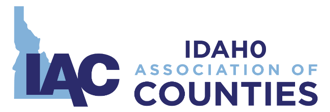 Legislative Committee Meeting Agenda Boise Centre| 850 W. Front St., Boise, Idaho | September 26, 2018| 4:00 pm In PersonChair: Chris Goetz, Clearwater SheriffVice-Chair: Pat Vaughan, Latah AssessorIACA: Justin Baldwin, Gooding AssessorIACC: Terry Kramer, Twin Falls Commissioner IACRC: Carrie Bird, Clearwater ClerkIACT: Donna Peterson, Payette TreasurerIACT Alt.: Tracie Lloyd IPAA: Bryan Taylor, Canyon ProsecutorIPAA Alt.: Holly Koole, Ada Deputy Prosecutor ISA: Kieran Donahue, Canyon SheriffISA Alt.: Vaughn Killeen, ISA Executive DirectorISACC: Dotti Owens, Ada CoronerISACC Alt.: Pam Garlock, Boise CoronerDistrict 1: Dan Dinning, Boundary Commissioner District 1 Alt.: Phil Lampert, Benewah Commissioner District 2: District 2 Alt.: District 3: Gordon Cruickshank, Valley Commissioner District 3 Alt.: Vicky McIntyre, Ada Treasurer District 4: Helen Edwards, Gooding CommissionerDistrict 4 Alt.: Larry Schoen, Blaine Commissioner District 5: Craig Rowland, Bingham SheriffDistrict 5 Alt.: Ladd Carter, Bingham CommissionerDistrict 6: Abbie Mace, Fremont ClerkDistrict 6 Alt.: Shelly Shaffer, Butte Clerk4:00 pm	I. Call to order - Chair Chris GoetzRoll Call4:05 pm	II. IAC Package (Prioritize)		Environment, Energy, and Land Use		EELU-01 Noxious Weed Funding:								- To increase state funding to the Noxious Weed Cost-Share Program.EELU-02 National Flooding Insurance Program:						- To allow IAC staff to participate in NFIP workgroup and support amending non-compliant sections of Idaho Code.Health and Human ServicesHHS-01 Behavioral Health Board Modification:						-Removes requirement of Commissioner to be the Chairman of the Board.HHS-02 Indigent Jail Medical:								- To clarify that a Sheriff’s obligation to provide medical care is limited to those inmates in the Sheriff’s custody and then only for the duration of their incarceration.HHS-03 Medicaid Expansion:								- To include those persons under sixty-five (65) years of age who’s modified adjusted gross income is one hundred thirty-three percent (133%) of the federal poverty level or below and who are not otherwise eligible for any other coverage under the state plan.Intergovernmental AffairsIG-01 Mail Ballot for Bond Election Dates:							- To change March and August bond elections all-mail ballots.				IG-02 Local option tax:									- To allow counties to implement a local option tax for counties facilities.IG-03 Marriage Licenses:									- To remove requirement of County Clerks to provide AIDS pamphlet to those seeking a marriage license.IG-04 Mail Ballot Threshold:								- To increase mail ballot precinct thresholds from 125 to 190 registered voters.IG-05 Flat Recording Fee:									- To implement a flat fee for recording all documents.	IG-06 County Employment after Retirement:						- To allow counties to hire back county employees after they have retired and are receiving PERSI retirement benefits.IG-07 Electronic Notice:									- To give counties the option of posting public notices and agendas on their websites in lieu of the newspaper.IG-08 Quarterly Reporting Requirements:							- To allow Treasurers to report quarterly to the Board of County Commissioners instead of reporting at every regular meeting.IG-11 Commissioner’s Relatives Employment:						- To allow relatives of county commissioner to be employed by the county.Justice and Public SafetyJPS-01 Deputy residency:									- To allow Sheriffs to require officers to reside within their jurisdiction.JPS-02 Disclosure of Information of Juvenile Correction Act (JCA):			- To allow the collection of fees in JCA cases and to allow the disclosure of information for the purposes of collections.JPS-03 Tax Intercept for Debts Owed:							- To allow tax intercept on debts owed to the County that is under $50.JPS-04 Odyssey and County Fees:								- To clarify those fees for pre-trial release and misdemeanor probation can be assessed and collected in Odyssey.JPS-05 Public Defense:									- To establish a state based public defender system and to cap county spending at the 2018 levels.  This cap would be in place until there is a funding parity between counties and the state.JPS-06 Justice Levy:										- To increase the Justice Levy limit from .002 to .0025.JPS-07 Jail Capital Improvement Optional Sales Tax:					- To change the passing threshold to 60% on sales tax for Jail Capital Improvements.Public LandsPL-01 Public lands:										- To establish a tax to be used as replacement for lost/declining PILT funding.PL-03 Federal Lands from Conservation Donations:					- To require that yearly payments of a fee in lieu of taxes for donated federal property.TransportationT-01 SRS Replacement Levy:								- To establish a special levy to be used as replacement for lost/declining SRS funding.T-02 Strategic Initiatives:									- To remove the sunset clause to create permanent funding.T-03 ISP HDA Bridge Funding:								- To remove ISP from the Highway Distribution Account and dedicate those funds to local jurisdictions to replace bridges on the local system.6:00 pm	IV.  Adjourn